Supplementary Data Supplementary Table 1. Sex-specific adjusted means (95% confidence intervals) of fat mass index for MVPA&SED and MVPA&TV groupsMeans of fat mass index were adjusted for age, sex, maternal education, household income, baseline body mass index percentile, and energy intake. MVPA, moderate- and vigorous-intensity physical activity; SED, sedentary time; TV, television viewing time.Supplementary Table 2. Sex-specific adjusted means (95% confidence intervals) of fat mass for MVPA&SED and MVPA&TV groupsMeans of fat mass index were adjusted for age, sex, maternal education, household income, baseline body mass index percentile, and energy intake. MVPA, moderate- and vigorous-intensity physical activity; SED, sedentary time; TV, television viewing time.Supplementary Table 3. Adjusted means (95% confidence intervals) of cardiovascular risk factors for MVPA&SED and MVPA&TV groupsMeans of cardiovascular risk factors were adjusted for age, sex, maternal education, household income, baseline body mass index percentile, and energy intake. HDL-C, high-density lipoprotein cholesterol; LDL-C, low-density lipoprotein cholesterol; MVPA, moderate- and vigorous-intensity physical activity; SED, sedentary time; TV, television viewing time.Supplementary Figure 1. Trajectory patterns of sedentary time and moderate-and vigorous-intensity physical activity between age 11 and 15 years. ALSPAC (n=3,935).Sedentary time trajectories 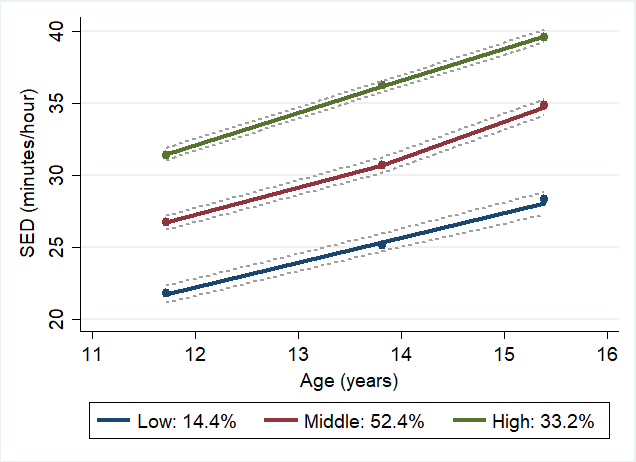 Moderate- and vigorous-intensity physical activity trajectories 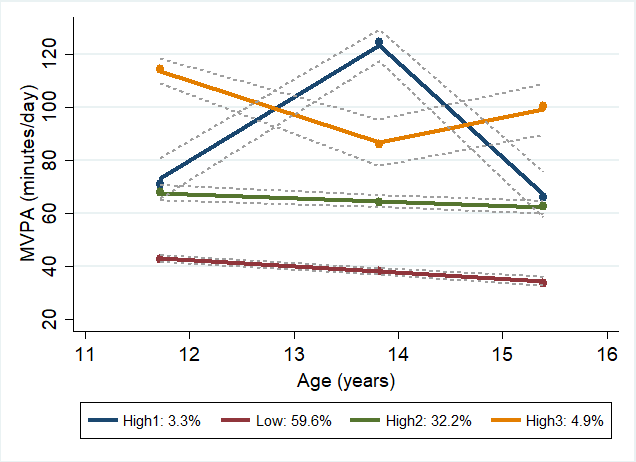 Dots are calculated means at each assessment. Solid lines are estimated values from trajectory models and dotted lines are 95% confidence intervals. MVPA, moderate- and vigorous-intensity physical activity; SED, sedentary time.  Supplementary Figure 2. Adjusted means of fat mass index for MVPA&SED and MVPA&TV groups among ALSPAC participants with obesity at age 11 years.  Adjusted FMI for MVPA&SED groups (n=267)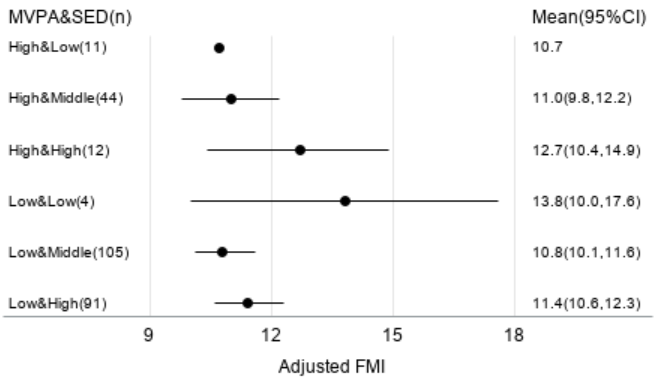 Adjusted FMI for MVPA&TV groups (n=212)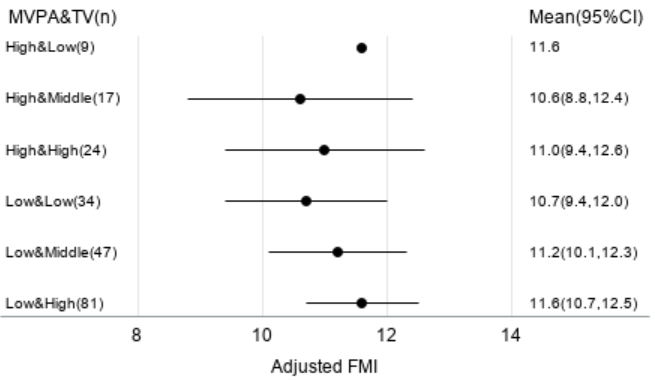 Note: Means of FMI were adjusted for age, sex, maternal education, household income, baseline body mass index percentile, and energy intake. CI, confidence interval; FMI, fat mass index; MVPA, moderate- and vigorous-intensity physical activity; SED, sedentary time; TV, television viewing time. Males Females MVPA&SED(n=1,133)(n=1,486)High&Low3.50 (reference)7.01 (reference)High&Middle3.28 (3.13, 3.43)6.89 (6.64, 7.14)High&High3.45 (3.14, 3.79)7.12 (6.60, 7.67)Low&Low3.85 (3.29, 4.50)7.68 (7.05, 8.38)Low&Middle3.72 (3.52, 3.93)7.14 (6.97, 7.30)Low&High3.73 (3.49, 3.98)7.08 (6.92, 7.25)MVPA&TV(n=845)(n=1,224)High&Low3.13 (reference)6.60 (reference)High&Middle3.39 (3.17, 3.63)7.00 (6.64, 7.39)High&High3.60 (3.35, 3.86)7.07 (6.69, 7.48)Low&Low3.46 (3.20, 3.74)6.96 (6.75, 7.18)Low&Middle3.54 (3.27, 3.83)7.00 (6.80, 7.22)Low&High3.80 (3.50, 4.13)7.25 (7.03, 7.47)Males Females MVPA&SED(n=1,133)(n=1,486)High&Low11.1 (reference)18.6 (reference)High&Middle10.5 (10.1, 11.0)19.0 (18.3, 19.7)High&High11.1 (10.1, 12.2)19.9 (18.4, 21.5)Low&Low12.3 (10.5, 14.4)20.8 (19.0, 22.7)Low&Middle11.8 (11.1, 12.5)19.6 (19.2, 20.1)Low&High11.9 (11.2, 12.7)19.3 (18.8, 19.8)MVPA&TV(n=845)(n=1,224)High&Low10.1 (reference)17.9 (reference)High&Middle10.8 (10.1, 11.5)19.5 (18.4, 20.6)High&High11.5 (10.7, 12.3)19.4 (18.3, 20.5)Low&Low11.1 (10.2, 12.0)19.0 (18.4, 19.6)Low&Middle11.2 (10.3, 12.1)19.2 (18.6, 19.8)Low&High12.0 (11.0, 13.0)19.8 (19.2, 20.5)Systolic blood pressure,
mm HgFasting glucose, 
mg/dL Triglycerides, mg/dLHDL-C,
mg/dL LDL-C,
mg/dL MVPA&SED(n=2,539)(n=1,806)(n=1,806)(n=1,806)(n=1,806)High&Low117 (reference)91 (reference)69 (reference)50 (reference)81 (reference)High&Middle117 (116, 118)91 (90, 91)71 (68, 74)50 (49, 51)79 (77, 81)High&High115 (114, 117)92 (90, 94)72 (66, 78)51 (49, 53)79 (74, 84)Low&Low119 (117, 121)90 (88, 92)76 (68, 85)47 (44, 50)78 (72, 84)Low&Middle116 (116, 117)90 (89, 91)72 (69, 75)49 (48, 50)84 (82, 86)Low&High116 (115, 117)91 (90, 92)73 (70, 76)49 (48, 50)81 (79, 83)MVPA&TV(n=2,017) (n=1,432)(n=1,432)(n=1,432)(n=1,432)High&Low117 (reference)90 (reference)72 (reference)50 (reference)81 (reference)High&Middle117 (116, 118)91 (90, 93)72 (68, 77)50 (48, 51)81 (77, 84)High&High117 (116, 118)91 (90, 93)70 (65, 74)50 (49, 52)78 (75, 82)Low&Low117 (116, 117)90 (89, 91)72 (68, 75)50 (49, 51)81 (79, 84)Low&Middle116 (115, 117)91 (90, 92)72 (68, 75)49 (47, 50)84 (81, 86)Low&High116 (116, 117)90 (89, 91)75 (71, 79)48 (47, 49)83 (80, 86)